JUDULPERAN KELUARGA UNTUK PENGASUHAN KEMANDIRIAN ANAK DENGAN HAMBATAN INTELEKTUAL DI ERA ABAD 21”. 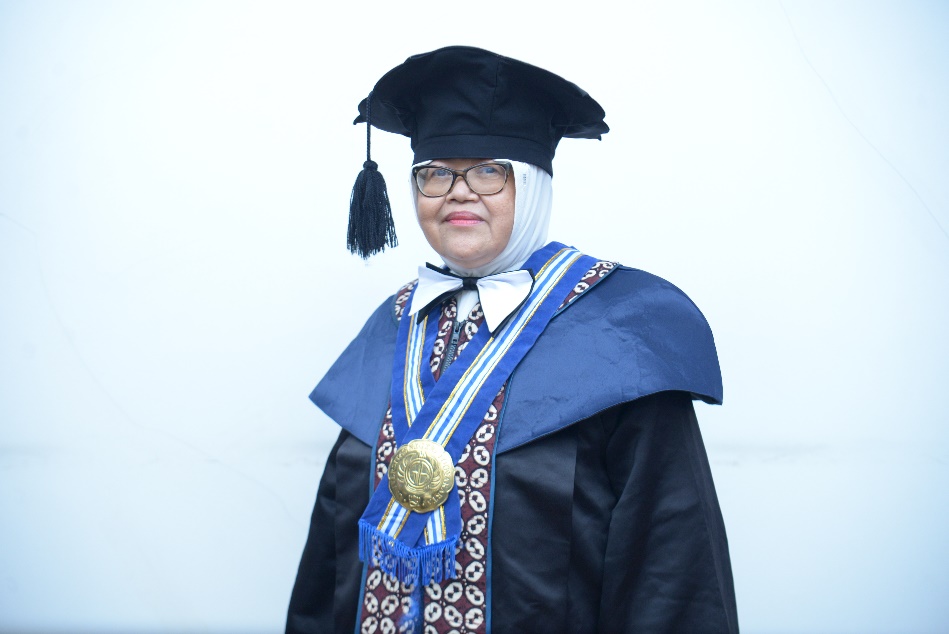 Pidato Pengukuhan Guru BesarolehProf. Dr. Mumpuniarti, M PdGuru Besar dalam Bidang Ilmu Pendidikan Hambatan Intelektual pada Jurusan Pendidikan Luar Biasa Fakultas Ilmu Pendidikan Universitas Negeri YogyakartaDisampaikan di depan Rapat Terbuka Senat Universitas Negeri Yogyakarta pada hari Sabtu tanggal 14 Mei 2022UNIVERSITAS NEGERI YOGYAKARTA2022BismillaahirromaanirrohiimAssalaamu’alaikum Warahmatullaahi WabarakaatuhYang terhormat,Rektor Universitas Negeri Yogyakarta, Prof. Dr. Sumaryanto, M.Kes.Yang Saya Hormati,Para Wakil Rektor Universitas Negeri Yogyakarta,Ketua, Sekretaris, dan anggota Senat Universitas Negeri Yogyakarta, Ketua dan Sekretaris Satuan Pengawas Internal Universitas Negeri Yogyakarta,Ketua, Sekretaris, dan anggota Majelis Guru Besar Universitas Negeri Yogyakarta,Ketua Harian, Sekretaris, dan anggota Dewan Pertimbangan Universitas Negeri Yogyakarta,Para Dekan, Direktur Pascasarjana, Ketua LPPMP, dan Ketua LPPM,Kepala Biro AKK dan Kepala Biro UPK Universitas Negeri Yogyakarta,Koordinator Kampus Wates dan Koordinator Kampus Gunungkidul, Ketua BPPU, Ketua Tim WCU, Ketua UPT TIK, Ketua Kantor Layanan Internasional, dan Ketua Kantor Layanan Admisi Universitas Negeri Yogyakarta,Anggota Tim PAK Universitas Negeri Yogyakarta,Para Wakil Dekan, Koordinator Program Studi, Bapak/Ibu Dosen, dan Karyawan Fakultas Ilmu Pendidikan Universitas Negeri Yogyakarta,Ketua dan segenap Pengurus Dharma Wanita Persatuan Universitas Negeri Yogyakarta,Bapak/Ibu Tamu Undangan, Keluarga, dan hadirin yang berkenan mengikuti kegiatan ini.Hadirin yang berbahagia,Saya panjatkan puji syukur ke hadirat Allah swt yang telah melimpahkan segala rahmat, nikmat, dan hidayah-Nya yang tiada terhingga sehingga saya dapat berdiri di hadapan Ibu, Bapak, dan Saudara untuk menyampaikan pidato pengukuhan Guru Besar sebagai jabatan akademik tertinggi. Semoga Allah swt meridhai saya dalam mengemban Amanah ini sehingga bermanfaat bagi kehidupan, agama, dan kemanusiaan. Aamiin Yaa Rabbal Alamiin. Selanjutnya, dengan segala kerendahan hati, perkenankan pada kesempatan yang baik ini saya menyampaikan pidato pengukuhan dengan judul “PERAN KELUARGA UNTUK PENGASUHAN KEMANDIRIAN ANAK DENGAN HAMBATAN INTELEKTUAL DI ERA ABAD 21”. Pidato saya yang berjudul “Peran Keluarga untuk Pengasuhan Kemandirian Anak dengan Hambatan Inteletual di Era Abad 21” merupakan hasil refleksi saya dalam tugas akademik di Jurusan pendidikan Luar Biasa Fakultas Ilmu Pendidikan Universitas Negeri Yogyakarta sejak tahun 1983 sampai saat sekarang saya mengucapkan pidato Pengukuhan Guru Besar ini. Ada yang mempertanyakan “Mengapa peran keluarga dalam pengasuhan? Jawab yang baru saya sampaikan “bahwa di keluarga aktivitas kehidupan sehari-hari terimplementasi, dan itu perlu pengasuhaan di dalam keluarga. Kehidupan sehari-hari salah satu yang mendasari keberhasilan karir kehidupan seseorang, begitu juga kemandirian anak dengan hambatan intelektual, selanjutnya disingkat (HI). Era abad 21 aktivitas tersebut juga menjadi sumber pekerjaan untuk mencari nafkah dalam kehidupan. Pendahuluan Peranan keluarga adalah urgen dan sangat strategis dalam perkembangan perserta didik menuju kedewasaan. Kedewasaan adalah tujuan utama dalam pendidikan, demikian Ki Hadjar Dewantara merumuskan tentang pendidikan (Dwi Siswoyo, 2017, Rukiyati & Purwastuti A,, 2015). Kedewasaan bagi peserta didik yang tanpa hambatan akan menjadikan orang tua tidak banyak mengalami kendala dan akan bangga ketika keberhasilan diraih sesuai dengan harapan orang tua. Namun, bagi orang tua yang memiliki putra/putri yang memiliki hambatan, khususnya putera/puteri HI memiliki kesulitan tersendiri dan beban psikologis yang tidak begitu ringan. Berdasarkan pengalaman berinteraksi dengan guru yang mengasuh peserta didik HI dan interaksi dengan para orang tua ketika diadakan pertemuan penerimaan raport di sekolah terdapat berbagai keluhan bahwa orang tua justru abai atau tidak peduli, atau justru yang peduli amat mengkawatirkan masa depan putera/puterinya. Masalah yang muncul dari keluarga di antaranya: suram akan masa depannya, merasa anaknya tidak berguna dan tidak memiliki potensi untuk berkembang di masa depan, sulit diatur lebih baik diabaikan dan peduli saja pada saudaranya yang mudah diarahkan. Belum beban psikologis ketika berhadapan dengan handai taulan dan para tetangga di sekitar tempat tinggal keluarga. Problem tersebut yang menjadi fokus solusi dengan peran yang dapat dilakukan oleh keluarga.Keluarga dengan adanya anak HI memiliki berbagai tantangan yang mencakup kekerasan interpersonal, kondisi rumah dan lingkungan yang tidak teratur, orang tua kurang tidur, tingkat depresi dan stres yang tinggi, kualitas hidup dan isolasi sosial (Dreyfus & Dowse, 2020). Tantangan tersebut perlu dari guru-guru yang mengasuh HI memberikan support dan parent education kepada keluarga dan orang tua. Tantangan itu perlu dicari solusi dengan program yang dapat dilaksanakan oleh keluarga di rumah. Program yang dilaksanakan oleh keluarga di rumah membutuhkan berbagai peran dari keluarga. Peran itu di antaranya: 1. Menerima keadaan HI (Acceptance); 2. Membangun aktivitas kehidupan sehari-hari di dalam suasana rumah (Build); 3. Keluarga memberikan perhatian dan perawatan (Caring); 4. Mencari peluang bekerja di masyarakat bagi putera/puterinya (Dedikasi). Empat peran tersebut saya rumuskan dengan kode ABCD.     Sebelum membahas tentang peran yang dilakukan oleh keluarga dalam pengasuhan anak HI, baiklah saya kemukakan apa yang dimaksud: Anak dengan Hambatan Intelektual, Kemandirian anak dengan Hambatan Intelektual, dan Peran Pengasuhan Keluarga, Anak Hambatan Intelektual     Anak hambatan Intelektual, yang selanjutnya disingkat (HI) adalah terjemahan dari Intellectual Disability (ID). Istilah tersebut telah ditetapkan oleh American Association on Intellectual and Developmental Disability (AAIDD) dan terdapat juga di Diagnoctic and statistical manual of mental disorders 5th edition (DSM-5) (AAIDD, 2013; American Psychiatric Association, 2013). Peristilahan HI untuk menyebut individu yang memiliki hambatan perkembangan karena kondisi kecerdasan di bawah rata-rata. Istilah atau sebutan individu tersebut bermacam-macam. Sejak dulu kala dalam referensi berbahasa Inggris disebut dengan istilah dumb, stupid, immature, defective, deficient, subnormal, incompetent, dan dull. Istilah lainnya idiot, imbecile, moron, dan feebleminded digunakan. Walaupun kata tolol (fool) menunjuk ke orang sakit mental, dan kata idiot mengarah individu yang cacat berat, keduanya sering digunakan secara bergantian Hilliard & Kirman (Smith, et all., 2002). Istilah hambatan intelektual (HI) dipergunakan saat ini, karena merujuk area deficit atau yang mengalami hambatan pada kemampuan kecerdasan.     Pada tahun 1991 keluar tentang peraturan pemerintah yang tertuang Peraturan Pemerintah tentang Pendidikan Luar Biasa Nomor 72 Tahun 1991 digunakan istilah Tunagrahita. Penyebutan Tungrahita inilah yang lebih mendominasi di khalayak guru dan pemerhati pendidikan khusus. Namun, istilah tuna ini dapat juga bermakna rugi, bersamaan dengan anak kebutuhan khusus lainnya yang disebut tunanetra, tunarungu, tunadaksa, dan tunalaras. Namun, pengkajian di dunia International khususnya dari AAIDD lebih mengemuka Intellectual Disability yang kemudian diterjemahkan dalam bahasa Indonesia dengan Disabilitas Intelektual atau Hambatan Intelektual.     Selanjutnya, deficit area yang mengalami hambatan tersebut dijelaskan dalam tiga area atau domain, yaitu: konseptual, sosial, dan keterampilan praktis. Maksudnya tiga area itu yang merupakan tanda kompetensi yang deficit adaptif, di samping kecerdasan di bawah rata-rata. Untuk itu, batasan yang dikemukakan  Diagnostis and Statistical Manual of Mental Disorders(DSM) Vfith edition. HI adalah suatu hambatan yang terjadi pada masa perkembangan yang meliputi dua aspek yaitu deficit pada fungsi intelektual dan perilaku adaptif baik pada domain konseptual, sosial, maupun praktis. Tiga kriteria yang harus terpenuhi adalah sebagai berikut:Defisit dalam fungsi konseptual. Area ini menunjukkan kemampuan anak untuk melakukan tindakan atau perilaku dalam menyelesaikan masalah yang perlu kemampuan pengetahuan/kognitif. Adapun area ini meliputi kemampuan komunikasi, akademik fungsional, dan pengarahaan diri.Deficit dalam fungsi sosial. Area ini adalah kemampuan anak untuk melakukan penyelesaian dalam berperilaku atau bertindak terkait hubungan dengan orang lain. Secara istilah umum dapat juga disebut keterampilan sosial yang meliputi: keterampilan interaksi sosial atau berperan serta secara sosial, dan menggunakan waktu luang.Deficit dalam fungsi praktis. Area yang dipergunakan untuk menyelesaikan berbagai tindakan untuk menyelesaikan masalah kehidupan sehari-hari. Area ini meliputi: merawat diri, pengetahuan untuk menggunakan fasilitas di masyarakat, menjaga Kesehatan, dan bekerja.    Tiga area itu termasuk dalam fungsi keterampilan adaptif. Fungsi adaptif itu merupakan suatu perilaku untuk memenuhi standar perkembangan dan sosial budaya di masyarakat, baik tanggung jawab secara pribadi maupun tanggung jawab sosial. Tanpa dukungan yang berkelanjutan, defisit pada perilaku adaptif akan berdampak kegagalan pada satu atau lebih aktivitas kehidupan sehari-hari, seperti komunikasi, partisipasi sosial, dan kemandirian di beberapa lingkungan, seperti rumah, sekolah, pekerjaan, dan masyarakat.AAIDD menyebut tiga area itu sebagai perilaku adaptif, yang dideskripsikan:Conceptual skills—language and literacy; money, time, and number concepts; and self-direction.Social skills—interpersonal skills, social responsibility, self-esteem, gullibility, naïveté (i.e., wariness), social problem solving, and the ability to follow rules/obey laws and to avoid being victimized.Practical skills—activities of daily living (personal care), occupational skills, healthcare, travel/transportation, schedules/routines, safety, use of money, use of the telephone.(Sumber AAIDD, 2013).     Demikian juga tiga area perilaku adaptif bergradasi pada masing-masing kategori anak HI. Kategori secara pandangan kemampuan anak untuk kemandirian di masyarakat meliputi: kategori ringan, kategori sedang; kategori berat, dan kategori sangat berat. Kategori tersebut menentukan program kemandirian yang akan dijalankan di dalam pengasuhan. Untuk itu, selanjutnya akan dibahas kemandirian untuk HI.Kemandirian Anak dengan Hambatan Intelektual      Kemandirian HI adalah otonomi untuk  memenuhi kebutuhan hidup dan pemenuhan peran serta dalam kehidupan bermasyarakat dengan secara adaptif (Mumpuniati, 2016). Hambatan anak dengan HI pada tiga area perilaku adaptif berimplikasi berbagai keterbatasan untuk optimalisasi kemandirian.  Untuk itu, focus dalam pengasuhan kemandirian HI pada tiga area perilaku adaptif. Aspek kemampuan di tiga area perilaku adaptif tersebut yang perlu mendapatkan pembinaan. Hal itu yang menjadi bidang garapan spesifik dari Pendidikan khusus.  Spesifik tersebut ialah HI perlu dioptimalkan sesuai dengan kategori kondisi yang dimiliki, yaitu kategori ringan, kategori sedang, kategori berat, dan kategori sangat berat. Kategori ringanAspek kemampuan konseptualKemampuan konseptual HI kategori ringan tidak ada perbedaan yang signifikan jika dibanding anak usia prasekolah. Perbedaan nampak begitu jelas ketika anak-anak HI memasuki usia sekolah dan ketika dewasa. Perbedaan tersebut di antaranya kesulitan dalam mempelajari keterampilan akademik yang melibatkan membaca, menulis, berhitung, waktu, atau uang, Karakteristik individu dengan HI pada usia dewasa nampak pada hambatan kemampuan  dalam berpikir abstrak dan fungsi eksekutif (contoh: merencanakan, mengatur gizi, memprioritaskan sesuatu, dan berfikir praktis), memori jangka pendek, serta penggunaan keterampilan akademik fungsional (misalnya, membaca, pengelolaan uang). Perlu suatu pendekatan yang konkret untuk memberikan solusi atas permasalahan yang dihadapi anak dengan HI dibandingkan dengan rekan seusianya. Untuk itu, implikasi kemandirian bagi mereka diarahkan memiliki keterampilan dalam akademik fungsional dan mampu berkomunikasi untuk penggunaan kode yang konkrit.Aspek kemampuan sosialAnak HI kategori ringan tidak matang dalam interaksi sosial. Contoh kesulitan dalam memahami perasaan teman sebaya atau isyarat-isyarat sosial lainnya, belum matangnya komunikasi, percakapan, dan bahasa sesuai usianya. Begitu juga, kesulitan mengatur emosi dan perilaku sehingga dalam situasi sosial kesulitan untuk mendapatkan perhatian khusus dari rekan-rekan seusianya. Mereka juga memiliki pemahaman yang terbatas terhadap risiko dalam situasi sosial, tidak dewasa dalam melakukan penilaian sosial dibandingkan dengan teman usianya, dan beresiko dimanipulasi oleh orang lain (mudah tertipu). Implikasi dari karakteristik tersebut untuk kemandirian perlu ada pendampingan bertahap dengan promting dalam situasi sosial yang bervariasi.Aspek kemampuan keterampilan praktisHI kategori ringan mungkin dapat melakukan perawatan diri sesuai dengan usianya. Namun, HI ringan membutuhkan dukungan pada tugas sehari-hari yang kompleks. Biasanya dukungan diberikan pada usia dewasa, seperti dalam berbelanja, transportasi, merawat rumah dan merawat anak, pengaturan makanan yang bergizi, serta perbankan dan manajemen uang. Keterampilan dalam rekreasi hampir mirip dengan rekan-rekan seusianya. Mereka memerlukan dukungan dalam penilaian yang berkaitan dengan kesejahteraan dan pengorganisasian dalam rekreasi. Individu dengan HI usia dewasa juga masih bisa berkompetisi di pekerjaan yang tidak menekankan keterampilan konseptual. Umumnya, mereka membutuhkan dukungan dalam membuat keputusan dalam merawat kesehatan, menghadapi keputusan hukum, serta belajar untuk terampil mengatur manajemen diri. Dukungan lainnya berbagai keterampilan aktivitas sehari-hari diperlukan untuk meningkatkan kesejahteraan keluarga(Dewi et al., 2018; Golisz et al., 2018; King et al., 2016).Kategori sedangAspek kemampuan konseptualKeterampilan konseptual individu dengan HI kategori sedang tertinggal jauh dibandingkan dengan teman seusianya. Keterampilan bahasa dan keterampilan pra-akademik anak-anak prasekolah berkembang secara perlahan. Kemajuan secara perlahan atau lambat ketika pada anak usia sekolah terutama dalam membaca, menulis, matematika, serta pemahaman tentang waktu dan uang. Mereka memerlukan bantuan untuk menyelesaikan tugas-tugas konseptual dalam kehidupan sehari-hari. Bantuan ini diberikan sampai akhirnya mereka mampu melakukan secara mandiri untuk masing-masing tugas. Kondisi tersebut nanti terlait konteks kemandirian keterampilan praktis dioptimalkan pada keterampilan yang tidak menggunakan kemampuan konseptual.Aspek keterampilan sosialIndividu dengan HI kategori sedang menunjukkan perbedaan yang signifikan dengan rekan-rekan seusianya dalam membangun komunikasi dan perilaku sosial,  terutama dalam penggunaan bahasa lisan yang menjadi alat utama untuk komunikasi sosial. Mereka masih memiliki kapasitas hubungan baik dengan keluarga dan teman-teman, bahkan mungkin memiliki persahabatan dan hubungan yang romantis (berpacaran, menikah) di masa dewasa. Persahabatan biasanya berkembang dengan rekan-rekan yang memiliki cara berkomunikasi atau keterbatasan sosial yang sama. Untuk itu, kemandirian keterampilan ini perlu dukungan sosial dan komunikasi dari pihak orang yang memiliki hubungan terdekat.Aspek keterampilan praktisKemampuan praktis pada individu dengan HI kategori sedang masih bisa dikembangkan pada hal pemenuhuan kebutuhan pribadi. Kemandirian itu di antaranya keterampilan makan, memakai pakaian, menentukan pilihan dan juga menjaga kesehatan ketika individu yang sudah dewasa. Kemandirian pada keterampilan-keterampilan tersebut dapat dicapai dengan pengajaran yang berulang dan beberapa kali anak perlu diingatkan agar menjadi suatu kebiasaan. Keterampilan dalam kegiatan di rumah juga demikian. Individu yang sudah dewasa mampu mengerjakan keterampilan tersebut dengan pengajaran dan dukungan dari orang di sekitarnya. Mereka dapat bekerja pada pekerjaan yang membutuhan sedikit konsep dan sedikit kemampuan komunikasi. Akan tetapi, mereka tetap membutuhkan pengawasan dan pendampingan dari orang dewasa terutama untuk mengelola perilaku sosial, mengerjakan pekerjaan yang kompleks, dan juga keterampilan pendukung lainnya. Misalnya mengatur agenda, memilih transportasi, menjaga kesehatan, dan mengatur keuangan. Kemampuan untuk rekreasi (bermain) masih bisa berkembang secara variatif. Mereka masih memerlukan dukungan untuk mengisi waktu luang. Perilaku maladaptive mungkin masih bisa muncul pada sebagian kecil individu terutama terkait dengan permasalahan sosial.Kategori beratAspek kemampuan konseptualPencapaian keterampilan ini sangat terbatas. Umumnya, mereka kesulitan dalam memahami bahasa tulisan atau suatu konsep yang melibatkan angka, kuantitas, waktu, dan uang. Mereka memerlukan bantuan orang dewasa (pengasuh) untuk memecahkan permasalahan di sepanjang hidupnya.Aspek kemampuan sosialBahasa yang dipakai sangat terbatas dalam hal kosakata dan tata bahasa. Kemampuan berbicaranya juga terbatas pada satu dua kata atau mungkin menggunakan kode lain untuk menjelaskan maksudnya. Kemampuan dalam berbicara juga terbatas pada kata-kata tertentu dan penggunaan kalimat sederhana. Kemampuan berbicara dan komunikasi lebih fokus pada apa yang dilakukan sekarang atau kegiatan sehari-hari yang biasa dilakukan anak. Bahasa yang digunakan untuk komunikasi sosial lebih ditekankan untuk memberikan suatu keterangan. Mereka mengerti bahasa, namun memiliki keterbatasan dalam bahasa lisan yang menjadi alat utama untuk komunikasi sosial. Hubungan dengan anggota keluarga dan orang lain yang dekat dengan anak merupakan suatu dukungan dan sumber kebahagiaan buat anak.Aspek keterampilan praktisIndividu dengan HI kategori berat membutuhkan dukungan pada semua aktivitas sehari-hari termasuk makan, berpakaian, mandi, dan kebersihan diri. Mereka tidak dapat mengambil sebuah keputusan terhadap dirinya sendiri maupun untuk orang lain. Individu yang sudah dewasa masih bisa berpartisipasi untuk mengerjakan tugas rumah, berekreasi, dan pekerjaan lain yang memerlukan dukungan dan bantuan. Mereka memerlukan waktu pembelajaran dalam jangka waktu cukup lama dan dukungan yang terus menerus hingga pada akhirnya sampai pada tingkat mahir. Sebagian kecil dari mereka juga memiliki perilaku maladaptive, termasuk di antaranya menyakiti diri sendiri. Kemandirian yang diharapkan dapat menolong diri sendiri sudah cukup bagus.Kategori sangat beratAspek kemampuan konsepUmumnya keterampilan konseptual lebih melibatkan anggota fisik dari pada proses simbolik. Mereka masih bisa menggunakan benda-benda untuk perawatan diri, pekerjaan, dan rekreasi. Pada kasus tertentu, keterampilan visual lebih dominan seperti dengan imitasi dari lingkungan sekitar.Aspek keterampilan sosialIndividu memiliki pemahaman yang sangat terbatas pada komunikasi simbolik dalam berbicara atau isyarat. Mereka mungkin memahami beberapa gerakan atau petunjuk sederhana. Kemampuan mengungkapkan keinginan dan emosi sebagian besar ditunjukkan melalui komunikasi nonverbal atau komunikasi non simbolik. Mereka lebih nyaman dengan anggota keluarga yang sudah dikenal, pengasuh, dan orang lain yang berada di sekitar anak. Mereka berusaha melakukan dan merespon interaksi sosial melalui isyarat gestural dan emosional. Permasalahan pada hubungan sosial mungkin akan dialami oleh individu yang memiliki gangguan pada sensorik dan fisik.Aspek keterampilan praktis Individu dengan HI kategori sangat berat akan tergantung pada orang lain untuk semua aspek perawatan sehari-hari, kesehatan, dan keselamatan, meskipun mereka mungkin dapat berpartisipasi dalam beberapa kegiatan. Individu yang tidak memiliki gangguan fisik yang berat masih dapat membantu beberapa tugas pekerjaan sehari-hari di rumah, seperti membawa piring. Mereka dapat dilibatkan pada hal-hal yang sederhana sebagai dasar untuk berpartisipasi dalam beberapa kegiatan khusus, dengan syarat masih tetapi didampingi orang dewasa. Mereka mungkin masih bisa terlibat dalam kegiatan rekreasi misalnya, menikmati ketika mendengarkan musik, menonton film, jalan-jalan keluar, atau berpartisipasi saat berenang. Kegiatan tersebut masih memungkinkan diikuti dengan syarat adanya dukungan orang dewasa. Individu yang mengalami gangguan fisik dan sensorik kesulitan untuk berpartisipasi dalam kegiatan tersebut. Secara signifikan, perilaku maladaptif juga muncul pada subjek tertentu.Kemandirian anak HI merupakan optimalisasi di area perilaku adaptif sesuai dengan kondisi kategori HI. Untuk lebih jelasnya daapat diilustrasikan melalui tabel sebagai berikut:     Tantangan berikutnya di antara optimalissai tersebut adalah beberapa pekerjaan yang basisnya keterampilan sehari-hari di Era abad 21. Untuk itu dedikasi orang tua sangat diperlukan dalam pengasuhan di keluarga. Pekerjaan yang basisnya di aktivitas domestik di keluarga menjadi pilihan utama. Orang tua melatihkan dalam keberlangsungan di keluarga, di antaranya penggunaan peralatan rumah tangga yang juga semakin bervariasi memasuki era abad 21. Peran Pengasuhan Keluarga.      Keluarga sebagai suatu  lembaga yang ada di masyarakat memiliki peran strategis dalam membimbing calon generasi penerus. Untuk itu, menjadi kewajiban utama dalam memberikan pengasuhan bagi putera dan puteri yang menjadi tanggung jawab dari keluarga. Terutama dan sangat urgen untuk mengasuh putera atau puteri yang memiliki HI. Kewajiban dari keluarga tersebut didasari juga oleh petunjuk Allah swt. Untuk itu, perkenankanlah saya membacakan Firman Allah pada Al Qur’an, Surat Luqman ayat 16-19 dan ayat 22. Beberapa ayat ini merupakan petunjuk Allah berkenaan dengan prinsip pengasuhan. A’udzu billahi minasy Syaithanirrajim. Bismillahirrahmanirrahim.“(Luqman berkata): wahai anakku, sungguh jika ada (sesuatu perbuatan) seberat biji sawi, dan berada (tersembunyi) dalam batu, di langit atau di bumi, niscaya Allah swt. akan memberinya (balasan). Sesungguhnya Allah Mahateliti.” (QS: Luqman:16)“Wahai anakku. Laksanakanlah shalat dan suruhlah (manusia) berbuat yang baik dan cegahlah (mereka) dari berbuat aniaya, dan bersabarlah terhadap apa yang menimpamu, sesungguhnya yang demikian itu termasuk perkara yang penting.” (QS: Luqman:17)“Dan janganlah kamu memalingkan wajah dari manusia (karena sombong) dan janganlah berjalan di muka bumi dengan angkuh. Sungguh Allah swt. tidak menyukai orang-orang yang sombong dan membanggakan diri.” (QS: Luqman:18)“Dan sederhanakanlah dalam berjalan dan lembutkanlah suaramu.” (QS: Luqman:19).“Dan Barangsiapa berserah diri kepada Allah swt. sedang dia orang yang berbuat kebaikan, maka sesungguhnya dia telah berpegang kepada tali yang kuat. Hanya kepada Allah swt. kesudahan segala urusan.” (QS: Luqman:22)Shadaqallahul ‘adzim/Maha Benar Allah dengan Segala FirmanNya.Selanjutnya, prinsip dalam pengasuhan yang saya ajukan di kesempatan pidato ini untuk kemandirian HI di Era abad 21 sebagai berikut:Acceptance. Menerima keadaan anak dengan HI sepenuh hati (acceptance). Hal itu dapat dilakukan oleh keluarga akan memberikan pemahaman kondisi anak tidak hanya dari kelemahannya, tetapi juga potensi yang dimiliki. Potensi yang dimiliki oleh anak harus dihargai oleh keluarga dengan memberikan support dan fasilitas untuk kesempatan belajar yang dapat dilakukan oleh anak dengan HI. Aldersey, dkk (2012) mengemukakan bahwa persepsi dari keluarga tentang anak dengan HI menentukan penerimaan keluarga. Persepsi itu yang membentuk konseptualisasi tentang anak dengan HI. Konseptualisasi berperanan bagi keluarga untuk mengidentifikasi peran yang dapat dilakukan oleh keluarga dalam rangka mencapai kualitas hidup.Berbuat/build (membangun) untuk aktivitas kehidupan sehari-hari (activity day living) di dalam suasana rumah. Seluruh aktivitas kehidupan sehari-hari adalah wahana, fasilitas, dan kesempatan belajar bagi semua anggota keluarga. Untuk itu keluarga perlu mengidentifikasi dan menyusunnya sebagai layaknya lembaga formal yang aktivitasnya dengan susunan jadwal kegiatan yang resmi dan teratur (Assalam et al., 2018; Mumpuniarti, Ishartiwi, et al., 2021). Aktivitas sehari-hari di keluarga adalah kurikulum area domestik yang amat berharga. Anak dengan HI akan dapat belajar secara bermakna dan konteks kehidupan riil jika material yang dipelajari langsung dilakukan. Hal ini perlu keluarga melakukan coaching terhadap anak dengan HI, sehingga konteks kehidupan sehari-hari itu perlu diidentifikasi dan dibangun sebagai kurikulum belajar di dalam keluarga.Caring, keluarga memberikan perhatian dan perawatan. Perawatan dalam keluarga memerlukan suatu sikap keluarga yang sabar dan telaten (patient) terhadap di dalam pembinaan perilaku anak dengan HI. Keluarga yang memiliki anak dengan HI selalu diliputi oleh kondisi psikopathologis (Douma et al., 2006; Dreyfus & Dowse, 2020). Tantangan untuk melakukan caring adalah motivasi dari keluarga bahwa mampu untuk melakukan caring. Untuk itu, penerimaan dan persepsi terhadap anak sebagai dasar dari keluarga bahwa anak dengan HI dapat didorong berperilaku adaptif. Anak dengan HI memiliki problem yang utama pada perilaku adaptif (Davis & Carter, 2008; Tassé et al., 2012). Problem terhadap perilaku adaptif dari anak dengan HI perlu solusi dari keluarga. Solusi dari keluarga untuk berlatih dalam strategi dan metode untuk pembinaan perilaku adaptif. Kompetensi itu akan dicapai oleh keluarga, jika sikap caring selalu dibangun terus menerus oleh keluarga. Sikap optimis bahwa usaha yang begitu sabar dan telaten akan mendorong selalu mencari solusi untuk pembinaan perilaku adaptif.Dedikasi, sikap ini juga perlu dimiliki oleh keluarga dalam membimbing anak dengan HI. Tantangan berikutnya adalah mencari peluang bekerja di masyarakat. Kehidupan abad 21 menjadi tantangan sendiri bagi keluarga untuk mengarahkan berbagai keterampilan yang diperlukan pada abad 21. Sekiranya, aktivitas sehari-hari ditekuni dapat menjadi peluang pekerjaan untuk home servis/maintenance dan pekerjaan kebersihan lingkungan rumah tangga, perkantoran, atau tempat fasilitas umum di masyarakat. Dedikasi keluarga berlanjut juga sampai masa depan yang dapat diraih oleh putera/puteri HI. Konteks kehidupan abad 21 menjadi pertimbangan untuk menggunakan peralatan untuk home servis di dalam aktivitas belajar anak dengan HI. Akhirnya keluarga menjadi tumpuhan semua pembimbingan anak dengan HI. Guru khusus adalah penting, akan tetapi intensitas tetap pada keluarga. Pengasuhan keluarga ini menjadi hal yang urgen, karena kondisi keterbatasan anak dengan HI mengharuskan hal yang dipelajari dekat dengan anak dan dalam wujud konkrit (Mumpuniarti, Diniarti, Prabawati, & Suparno, 2021). Simbol penggunaan bahasa atau kode dalam aktivitas sehari-hari akan lebih intens ketika keluarga yang memberikan pengasuhan. Untuk itu, pengasuhan terhadap kemandirian anak dengan HI menjadi pertimbangan urgen dengan asumsi:Bahwa HI perlu program khusus untuk kemandirian. Program khusus HI berupa pengembangan diri yang di antaranya melakukan merawat diri, menjaga keselamatan dan kesehatan diri, mampu berkomunikasi, mampu beradaptasi dengan lingkungan keluarga, sekolah, dan masyarakat, mampu bekerja dengan keterampilan sederhana dan melakukan aktivitas sehari-hari, serta penggunaan waktu luang. Program tersebut disebut pengembangan diri agar supaya HI dapat memenuhi kebutuhan hidupnya. Aktivitas tersebut lebih dekat dengan aktivitas yang dilakukan di rumah atau di keluarga. Kondisi anak dengan HI yang meliputi kategori ringan, sedang, berat, dan sangat berat menjadi pertimbangan keluarga bahwa yang utama anak dengan HI dipersiapkan untuk kecakapan hidup (life skill). Kecakapan hidup abad 21 perlu juga digradasi untuk kesesuaian dengan potensi masing masing kategori. Kedekatan di keluarga lebih menjadi cermat life skill yang cocok dengan masing-masing kategori anak dengan HI.Keluarga sebagai memiliki peran utama untuk menyiapkan seluruh sumber daya untuk fasilitas belajar sehari-hari. Kondisi dan situasi di keluarga adalah sumber semuanya dari aspek fisiologis, psikologis, dan sosial. Mulai kita bangun pagi sampai kita harus beristirahat tidur malam. Misalnya sebagai contoh, kesadaran bahwa sedikit bahasa dari perkataan orang tua yang muncul dapat menjadi bahan ajar dan inspirasi bagi putera/puterinya atau bahkan menjadi pemicu jatuh mental bagi putera/puterinya. Untuk itu, orang tua dalam menghadapi putera/puterinya dengan HI selalu memberi kata yang memotivasi. Semoga ini hanya dengan kata memotivasi sebagai ibadah dari orang tua dalam menjalankan amanah dari Allah SWT. Nature dan Nurture lebih dominan mana? Sebagai alumni dari Ilmu Pendidikan. Kuingat waktu itu kuliah dari almarhumah Ibu Sutari Imam Bernadib bahwa perkembangan anak itu perpaduan dari bakat dan lingkungan sebagaimana dikemukakan aliran convergensi oleh Wiliam Stern (Sutari Imam Bernadib (1982). Berdasarkan prinsip tersebut betapa urgen pengaruh pengasuhan (Nurture). Orang tua yang dari anak HI perlu meyakini bahwa pengasuhan memberikan juga manfaat bermakna untuk perkembangan anak dengan HI. Keyakinan itu diwujudkan dengan berbagai usaha pengasuhan dengan mempertimbangkan kondisi peserta didik dengan HI. Peserta didik HI dengan kategori ringan diarahkan ke kemandirian kecakapan hidup yang semi terampil, kategori sedang ke arah terampil mekanis, dan kategiori berat atau amat berat ke arah aktivitas kehidupan domestik yang mekanis dengan pendampingan. Misalnya mengepel ruangan, membersihkan peralatan rumah tangga.PenutupHadirin yang Berbahagia, Pengasuhaan keluarga bagi orang tua yang memiliki putera/puteri dengan HI harus meyakini bahwa: anak-anak HI diberikan berbagai latihan dalam kehidupan sehari-hari lebih fungsional, anak HI untuk kemandirian perlu kecakapan hidup, keluarga pemeran utama menyediakan sumber daya fasilitas belajar anak HI di rumah, dan meyakini bahwa nurture ada manfaat dengan tetap mempertimbangkan nature kategori anak dengan HI. Keyakinan orang tua harus disertai menerima kondisi anak (acceptance), membangun selalu aktivitas sehari-hari sebagai kurikulum yang sesuai dengan kondisi anak (build), dapat menerima problem perilaku adaptif, sehingga berusaha untuk selalu membina dan merawatnya (caring), dan sikap mencari peluang pekerjaan (dedikasi) atau biasa disingkat ABCD.Hadirin yang Berbahagia,Dalam kesempatan untuk mengucapkan pidato Pengukuhan Guru Besar (GB) di Universitas Negeri Yogyakarta ini, perkenankan saya mengucapkan Puji Syukur ke hadirat Alllah swt atas terkabulnya pencapaian GB saya. Perjuangan saya untuk mencapainya memang dilakukan dalam perjalanan panjang. Sejak saya 2 (dua) tahun setelah lulus dari S3 Ilmu Pendidikan (di tahun 2011) dan menghitung perolehan angka kredit dari karya-karya saya. Waktu itu merasa cukup, dan juga dengan percaya diri saya ajukan ke kepegawaian dan meminta untuk review ke beberapa teman yang memang berwewenang untuk review. Tapi mungkin Allah belum berkenan atau belum rezeki saya, usaha saya masih banyak menemui kendala, dan akhirnya harus menggunakan aturan syarat khusus Jurnal Internasional Bereputasi. Mungkin ada hikmahnya, sehingga saya belajar lika liku untuk bergaul dengan aneka jurnal dan penerbit yang bereputasi. Ya, memang jalan lika liku begitu panjang, akhirnya tercapai juga. Alhamdulilah hiirobbil alamin.Para hadirin yang saya hormati, kebahagian yang mendalam dari lubuk hati yang terdalam bahwa Allah swt telah mengabulkan doa umatNya yang sangat lemah ini, dengan memberikan gelar Guru Besar. Guru Besar merupakan jabatan karir tertinggi dan terakhir di Perguruan Tinggi. Mudah-mudahan saya dapat menyelesaikannya dengan baik karir saya ini sampai masa pensiun atau masa akhir jabatan saya, insya Allah.Akhirnya, izinkanlah saya mengucapkan terima kasih kepada berbagai pihak yang telah membantu dan mendukung sejak awal proses pengusulan sampai akhirnya jabatan Guru Besar saya peroleh.Ucapan terima kasih yang pertama saya sampaikan kepada Menteri Pendidikan, Kebudayaan, Riset, dan Teknologi bapak Nadiem Anwar Makarim, B.A., M.B.A., dan juga kepada Direktur Jenderal SDID bapak Prof. dr. Ali Ghufron Mukti, M.Sc., Ph.D., yang telah memberikan kepercayaan kepada saya untuk memegang amanah sebagai Guru Besar dalam bidang ilmu Pendidikan Hambatan Intelektual.	Ucapan terima kasih juga saya sampaikan kepada Bapak Rektor UNY, Prof. Dr. Sumaryanto, M. Kes., AIFO, dan Bapak Wakil Rektor bidang akademik UNY, Prof. Dr. Margana, M. Hum. M.A., Bapak Wakil Rektor bidang Umum dan Keuangan UNY, Prof. Dr. Edi Purwanta, M.Pd., Bapak Wakil Rektor bidang Kemahasiswaan dan alumni UNY, Prof. Dr. Lantip Diat Prasojo, ST., M.Pd. dan Bapak Wakil Rektor bidang Perencanaan dan Kerjasama UNY, Prof. Dr, Siswanto. SPd., M. Kes., AIFO., yang begitu bersemangat memberikan motivasi dan dorongan sehingga saya mendapatkan jabatan Guru Besar.Selanjutnya ucapan terima kasih yang sebesar-besarnya saya sampaikan kepada Ketua, Sekretaris, dan Anggota Senat UNY yang telah banyak mendorong dan memotivasi sehingga saya dapat mencapai jabatan Guru Besar.Ucapan terima kasih yang tak terhingga juga saya sampaikan kepada bapak Ketua dan Sekretaris APKhI Pusat beserta anggotanya, begitu juga kepada bapak Ketua dan Sekretaris APKhI DIY beserta seluruh anggotanya yang telah banyak mendorong dan memberikan motivasi, serta arahannya, sehingga saya dapat mencapai jabatan Guru Besar. 	Terima kasih yang sebesar-besarnya juga saya sampaikan kepada Bapak Prof. Dr. Suparno. M. Pd; Prof.Dr. C.Asri Budiningsih dan Ibu Prof. Dr. Farida Hanum. M.Hum., sebagai senior, guru, teman dan reviewer internal yang telah banyak memberikan bimbingan, arahan, motivasi, dan berkenan menilai karya ilmiah saya.Terima kasih yang sebesar-besarnya juga saya sampaikan kepada Prof. Dr. Prof. Dr. Sunardi, M.Sc., (UNS) dan Prof. Dr. Mohammad Effendi, M Kes (UNM) sebagai reviewer eksternal yang telah berkenan menilai karya ilmiah saya.Uacapan terima kasih yang teramat dalam juga saya ucapkan kepada Prof. Dr. Farida Hanum, M. Hum sebagai Ketua Tim Percepatan Guru Besar UNY beserta Bapak dan Ibu Guru Besar Anggota Tim Percepatan Guru Besar UNY yang telah banyak memberikan bimbingan dan motivasi sehingga saya dapat meraih jabatan Guru Besar.Terima kasih yang mendalam juga saya sampaikan kepada Tim Penyelaras Naskah Pidato (Tim 7) yaitu Prof. Dr. Sumaryanto, M Kes; Prof.Dr. Zamzani, MPd; Prof, Dr. Margana, M.Hum, MA. Prof.Dr. Edi Purwanto, M Pd; Dr. Sujarwo, M Pd.; Prof.Dr, Ibnu Syamsi, MPd; Prof.Dr.Suparno. M Pd. yang telah berkenan mengoreksi naskah pidato saya sehingga menjadi lebih baik.Ucapan terima kasih juga saya sampaikan kepada Tim Angka Kredit beserta Bagian Kepegawaian UNY yang telah mempersiapkan dan memonitor perkembangan usulan Guru Besar saya sehingga disetujuinya usulan Guru Besar saya.Saya juga mengucapkan terima kasih kepada guru saya dan para sesepuh Fakultas Ilmu Pendidikan, yaitu Prof.Drs. Dakir, Prof.Dr. Wuradji, Prof. Dr. Suharsimi Arikunto, Prof. Dr. Aliyah Rosyid Bawesdan; Prof.Dr. Siti Partini, Prof. Sri Rumini, Prof. Dr, Zamroni, Prof. Dr. Acmad Dardiri, M. Hum, (sebagai promotor saya) dan Prof.Dr, Djoko Suryo sebagai (copromotor), Prof. Suyata, PhD. Prof. Sodiq.A. Kuntoro, M Sc, Prof. Imam Barnadib, Ph D. yang telah menjadi guru saya, sehingga saya mencapai gelar Doktor dalam Ilmu Pendidikan. Note: Mohon maaf jika ada yang terlewat beberapa bapak dan ibu yang telah berjasa sebagai guru dan pembimbing saya.Saya juga mengucapkan terima kasih yang tak terhingga kepada Dekan Senior FIP UNY, yaitu Prof. Dr. Achmad Daldiri, M.Hum., Prof. Dr. Muh Farozin, M.Pd., Dr. Haryanto, M.Pd., Dr. Sudjarwo selaku Dekan FIP, dan para Wakil Dekan FIP UNY, Direktur, Wakil Direktur I dan II Pascasarjana UNY, Ketua dan Sekretaris Jurusan di lingkungan FIP UNY, Bapak dan Ibu Dosen Senior, dan teman-teman dosen di lingkungan FIP UNY yang selalu mendorong pencapaian GB, Kabag, para Kasubag, dan semua karyawan yang telah memberikan bantuan dalam proses pengusulan Guru Besar saya.Saya juga ingin mengucapkan terima kasih kepada seluruh Ibu dan Bapak Pendamping Program Manuskrip Coaching Clinic (MCC) Universitas Negeri Yogyakarta. Kepada Prof. Suparno, Prof. C. Asri Budingsih, Prof. Farida Hanum, Prof. Sunardi, Prof. Mohammad Efendi, Prof. Siti Irine Astuti Dwi Ningrum, dan Prof. Heri Retnowati. Seluruh teman dan handai taulan yang semuanya ketika berinteraksi dengan saya selalu mengucap doa dan mendorong saya untuk selalu bersemangat dalam mencapai Gelar Akademik di dunia Perguruan tinggi. Demikian juga, keluarga saya baik suami dan anak-anak yang selalu berharap dengan doa dan dorongan untuk mencapai Guru Besar. Khususnya almarhum suami saya Drs. Hardiyanto, M Hum yang pada tanggal 13 Februari 2022 telah berpulang ke Allah, swt. Semoga Kau tenang di alam sana dan mendapat tempat terbaik di Sisi Allah swt. Amiin, Yaa Rabbal Alamiin.Akhirnya, perkenankan saya mengucapkan terima kasih atas kehadiran dan perhatian Ibu, Bapak, dan Saudara sekalian untuk mengikuti pembacaan naskah pidato pengukuhan ini. Semoga bermanfaat untuk kita semua. Demikian juga, mohon maaf yang sebesar-besarnya jika selama proses pembacaan naskah pidato pengukuhan ini dijumpai hal-hal yang kurang berkenan. Semoga Allah swt mengampuni dan meridhai kita semua. Aamiin Yaa Rabbalalamin.Wabillahit Taufiq WalhidayahWassalaammu’alaikum Warahmatullaahi Wabarakaatuh.Referensi:AAIDD. (2013). Definition of intellectual disability. (Online). Tersedia di: http://aaidd.org/intellectual-disability/definition#.VHY6QqJgdmo. Diakses 20 November 2014.American Psychiatric Association. (2013). Diagnoctic and statistical manual of mental disorders 5th edition (DSM-5). Washington, DC: American Psychiatric Publishing.Assalam, T. O., H, O. W. K., & Indriyanti, D. R. (2018). The Role of Family in Activity of Daily Living ( ADL ) Among Children With Intellectual Disability At State Special School Pembina Pekanbaru. 3(2), 117–122.Davis, N. O., & Carter, A. S. (2008). Parenting stress in mothers and fathers of toddlers with autism spectrum disorders: Associations with child characteristics. Journal of Autism and Developmental Disorders, 38(7), 1278–1291. https://doi.org/10.1007/s10803-007-0512-zDewi, Y. T., Padjadjaran, U., Apsari, N. C., Padjadjaran, U., Humaedi, S., & Padjadjaran, U. (2018). Activity Daily Living ( ADL ) of Young People with Intellectual Disabilities. January. https://doi.org/10.2991/icddims-17.2018.9Douma, J. C. H., Dekker, M. C., Koot, H. M., & Verhulst, F. (2006). Supporting parents of youths with intellectual disabilities and psychopathology. Journal of Intellectual Disability Research, 50(8), 570–581. https://doi.org/10.1111/j.1365-2788.2006.00825.xDreyfus, S., & Dowse, L. (2020). Experiences of parents who support a family member with intellectual disability and challenging behaviour: “This is what I deal with every single day.” Journal of Intellectual and Developmental Disability, 45(1), 12–22. https://doi.org/10.3109/13668250.2018.1510117Dwi Siswoyo, dkk. (2007). Ilmu pendidikan. Yogyakarta: UNY Press.Golisz, K., Waldman-levi, A., Swierat, R. P., & Toglia, J. (2018). Adults with intellectual disabilities : Case studies using everyday technology to support daily living skills. https://doi.org/10.1177/0308022618764781King, E., Okodogbe, T., Burke, E., Mccarron, M., Donovan, M. A. O., King, E., Okodogbe, T., Burke, E., & Mccarron, M. (2016). Activities of daily living and transition to community living for adults with intellectual disabilities. Scandinavian Journal of Occupational Therapy, 0(0), 000. https://doi.org/10.1080/11038128.2016.1227369Mumpuniarti, M., Diniarti, G., Prabawati, W., & Suparno, S., (2021). Family Nurture in The Social Skills Development of Children with  Intellectual Disabilities Through Daily Activities. Cakrawala Pendidikan. 40(3). https://doi.org/10.21831/cp.v40i3.43984Mumpuniarti, M., Ishartiwi, I., Azizah, N., & Prabawati, W. (2021). Parents’ training needs for intellectual disability learning about daily life activities. Cypriot Journal of Educational Sciences, 16(4), 1616–1630. https://doi.org/10.18844/cjes.v16i4.6026Mumpuniati, M. (2016). Pembentukan Karakter Mandiri Bagi Penyandang Disabilitas Kecerdasan Dalam Kapasitas Kemanusiaan. Jurnal Pembangunan Pendidikan: Fondasi Dan Aplikasi, 4(1), 59. https://doi.org/10.21831/jppfa.v4i1.12114Peraturan Pemerintah nomor 72 tahun 1991 tentang Pendidikan Luar  Biasa.Rukiyati & Purwastuti. A,, (2015). Buku Pegangan Kuliah Pengantar Filsafat Pendidikan. Yogyakarta: FIP-UNY.Smith, M.B., Ittenbach, R.F., & Patton, J.R. (2002). Mental retardation. 6th ed. New Jersey: Merrill Prentice Hall.Sutari Imam Bernadib. (1982). Pengantar Ilmu Pendidikan Sistematis. Fakultas Ilmu Pendidikan. IKIP YOGYAKARTA>Tassé, M. J., Schalock, R. L., Balboni, G., Bersani, H., Borthwick-Duffy, S. A., Spreat, S., Thissen, D., Widaman, K. F., & Zhang, D. (2012). The construct of adaptive behavior: Its conceptualization, measurement, and use in the field of intellectual disability. American Journal on Intellectual and Developmental Disabilities, 117(4), 291–303. https://doi.org/10.1352/1944-7558-117.4.291   BIODATA SINGKAT DOSENA. Identitas:B. Riwayat Pendidikan:C. Matakuliah yang diampu:D. Training, Short visit, dan sejenisnya:E. Karya Ilmiah dalam PublikasiF. Pengabdian kepada Masyarakat dalam Jabatan/pangkat terakhir:G.Kegiatan seminar/Lokakarya/workshop/pegelaran/pameran/peragaan dalam Jabatan/pangkat terakhir, yang relevan dengan bidang ilmu:H. Tugas Tambahan yang pernah dipegang:Ketua Jurusan PLB-FIP-Universitas Negeri Yogyakarta periode 2011-2014Ketua Jurusan PLB-FIP-Universitas Negeri Yogyakarta periode 2015-2019Lain-lain (Pendukung)			            Yogyakarta,  5 Mei 2022				Pembuat,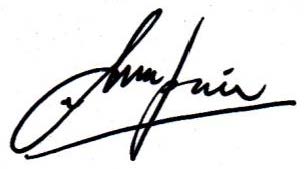                                                  Prof. Dr. Mumpuniarti, M PdNIP 19570531 198303 2002Kategori Keterampilan Adaptif Optimalisasi KemandirianRingan Konsep lemah di komunikasi dan akademikMemiliki keterampilan dalam akademik fungsional dan mampu berkomunikasi dengan peng gunaan kode verbal, dan melakukan pekerjaan yang perlu sedikit kemampuan konsep.Ringan Sosial kesulitan mengatur emosi dan perilaku sehingga dalam situasi sosial kesulitan untuk mendapatkan perhatian khusus dari rekan-rekan seusianya. Mereka juga memiliki pemahaman yang terbatas terhadap risiko dalam situasi sosial, tidak dewasa dalam melakukan penilaian sosialMemiliki keterampilan dalam akademik fungsional dan mampu berkomunikasi dengan peng gunaan kode verbal, dan melakukan pekerjaan yang perlu sedikit kemampuan konsep.Ringan Keterampilan praktis dengan dukungan sedikit konsepMemiliki keterampilan dalam akademik fungsional dan mampu berkomunikasi dengan peng gunaan kode verbal, dan melakukan pekerjaan yang perlu sedikit kemampuan konsep.Sedang Konsep kemajuan secara perlahan atau lambat ketika pada anak usia sekolah terutama dalam membaca, menulis, matematika, serta pemahaman tentang waktu dan uang. Mereka memerlukan bantuan untuk menyelesaikan tugas-tugas konseptual dalam kehidupan sehari-hari.Kemandirian keterampilan praktis dioptimalkan pada keterampilan yang tidak menggunakan kemampuan konseptual,  Kemandirian keterampilan ini perlu dukungan sosial dan komunikasi dari pihak orang yang memiliki hubungan terdekat.Sedang Sosial kesulitan mengatur emosi dan perilaku sehingga dalam situasi sosial kesulitan untuk mendapatkan perhatian khusus dari rekan-rekan seusianya. Mereka juga memiliki pemahaman yang terbatas terhadap risiko dalam situasi sosial, tidak dewasa dalam melakukan penilaian sosialKemandirian keterampilan praktis dioptimalkan pada keterampilan yang tidak menggunakan kemampuan konseptual,  Kemandirian keterampilan ini perlu dukungan sosial dan komunikasi dari pihak orang yang memiliki hubungan terdekat.Sedang Kemampuan praktis pada individu dengan hambatan intelektual kategori sedang masih bisa dikembangkan pada hal pemenuhuan kebutuhan pribadi. Kemandirian itu di antaranya keterampilan makan, memakai pakaian, menentukan pilihan dan juga menjaga kesehatan ketika individu yang sudah dewasaKemandirian keterampilan praktis dioptimalkan pada keterampilan yang tidak menggunakan kemampuan konseptual,  Kemandirian keterampilan ini perlu dukungan sosial dan komunikasi dari pihak orang yang memiliki hubungan terdekat.Berat Mereka memerlukan bantuan orang dewasa (pengasuh) untuk memecahkan permasalahan di sepanjang hidupnya.Kemandirian yang diharapkan dapat menolong diri sendiri sudah cukup bagus.Berat Mereka memerlukan bantuan orang dewasa (pengasuh) untuk memecahkan permasalahan di sepanjang hidupnya.Kemandirian yang diharapkan dapat menolong diri sendiri sudah cukup bagus.Berat Individu dengan HI kategori berat membutuhkan dukungan pada semua aktivitas sehari-hari termasuk makan, berpakaian, mandi, dan kebersihan diri.Kemandirian yang diharapkan dapat menolong diri sendiri sudah cukup bagus.Sangat  berat Keterampilan konseptual lebih melibatkan anggota fisik dari pada proses simbolik. Mereka masih bisa menggunakan benda-benda untuk perawatan diri, pekerjaan, dan rekreasi.Kemandirian yang utama mampu menolong diri sendiriSangat  berat Individu memiliki pemahaman yang sangat terbatas pada komunikasi simbolik dalam berbicara atau isyarat. Mereka mungkin memahami beberapa gerakan atau petunjuk sederhana. Kemampuan mengungkapkan keinginan dan emosi sebagian besar ditunjukkan melalui komunikasi nonverbal atau komunikasi non simbolik.Kemandirian yang utama mampu menolong diri sendiriSangat  berat Individu dengan HI kategori sangat berat akan tergantung pada orang lain untuk semua aspek perawatan sehari-hari, kesehatan, dan keselamatan, meskipun mereka mungkin dapat berpartisipasi dalam beberapa kegiatan.Kemandirian yang utama mampu menolong diri sendiri01. Nama  dan gelar                            :   Prof.Dr. Mumpuniarti, M Pd02. N I P:   19570531 198303 200203. Tempat/Tgl. Lahir         :   Yogyakarta, 31 Mei 195704. Jabatan Funsional                       :   Guru Besar (850) mulai 1 Nopember 202105. Pangkat/Golongan       :   Pembina Utama Muda, IVc, 1 Oktober 2010 06. Bidang Ilmu/Mata kuliah:   Pendidikan Hambatan Intelektual07. Program Studi/Jurusan:   Pendidikan Luar Biasa/Pendidikan Luar Biasa08. Fakultas                       :   Ilmu Pendidikan09. Alamat Rumah/Tlp./Fax:   Kadisono Rt 1/RW12 Tegaltirto Berbah Sleman10. Kantor /Telpon/HP/Fax.:   Kampus Karangmalang/0274-540611No.UniversitasProgram (S1,S2, S3)Bidang IlmuTahun Lulus  1Universitas Negeri Yogyakarta         S3Ilmu Pendidikan       2011  2Universitas Negeri Yogyakarta         S2Manajemen Pendidikan       2006  2IKIP YOGYAKAR TA S1 (Sarjana Dokto ral)Pendidikan Khusus       1982  3IKIP YOGYAKAR TASarjana MudaPendidikan Khusus       1979No.MatakuliahSemester/TahunStrataKeterangan1Pendidikan Subnormalita Mental/Tunagrahita/ pendidikan Hambatan intelektualSemester gasal/1983-2017S1Mulai tahun 2014 dilaksanakan sem genap2Ortodidaktik Hambatan IntelektualSemester genap/ 2000-2017S1Kurikulum 20143Pengemabangan Pribadi dan GerakGasal/2014-2017 S1Kurikulum 20144Manajemen PendidikanGenap 2012-2017S15Ilmu Pendidikan Gasal/genap 2012-2017S1Tergantung prodi di luar FIP dalam mencantunkan semesternya6Manajemen Pendidikan Luar BiasaGenap/2015-2017S1Prodi PLB7Pengantar Filsafat PendidikanGenap/ 2012-2017S1Prodi PLB8Pendidikan NasionalGasal/2012-2017S1Prodi PGSD dan PLB9Perkembangan Anak Berkebutuhan KhususGenap/2015-2017S2Prodi S2 PLB10Pengembangan Program AkademikGasal/2015-2017S2Prodi S2 PLB11Pengembangan Persepsi, Sensorimotor, dan MobilitasGasal/2015-2017 S2Prodi S2 PLBNoTahun01Pelatihan Media Pembelajaran PLB di FIP Universitas Negeri Yogyakarta, tanggal 27-30 Juli tahun 200502Pelatihan Teknis Pendidikan Tunagrahita di bandung yang diadakan oleh Direktorat Pembinaan Pendidikan Tenaga Kependidikan & Ketenagaan Perguruan tinggi Direktorat Jenderal Pendidikan Tinggi Depdiknas, Tanggal 23-30 Agustus 20051Pembelajaran Akademik Fungsional dalam Konteks Pendidikan Khusus Orientasi  Budaya(Buku Referensi).Menulis bersama dengan Pujaningsih, M Pd.DIPA-FIP UNYTahun 2016UNY Press dengan nomor ISBN978-602-798-93-52Pengembangan Kurikulum dan Implementasi Pendidikan Inklusi di Sekolah Dasar.Penelitian PKPT dana DRPM-DIKTI Penerbit Kanisius YogyakartaISBN nomor: 978-979-21-6268-43Keterlilbatan Orang Tua dalam Needs Asesmen Pengembangan komunikasi Anak Cerebral PalsyIBM-DIKTIJurnal Pendidikan dan Pemberdayaan Masyarakat. Penerbit: Prodi Pendidikan Luar Biasa Pascasarjana Universitas Negeri Yogyakarta, 4(1), 2017, 71-794Challenges Faced by Teachers in Teaching Literacy and Numeracy for Slow Learnersdoi:10.5539/jsd.v10n3p243DesentralisasiUnggulan PTJounal of Sustainable Development, Published by Canadian Center of Science and Education. Vol 10, No.3, 2017 iSSN 1913-9063 e-ISSN 1913-90715Social Integration practices among multi-ethnic youthDoi: https://doi.org/10.1016/j.kjjs.2017.10.004Penulis ke 3Kasetsart Journal of Social Sciences. Xxx(2017)1-56Kekuatan Kognitif Siswa Tunagrahita Ringan Terhadap Kegiatan Pembelajaran Keterampilan Budidaya HortikulturaDOI:http://dx.doi.org/10.26858/pembelajar.v2i2.5760Penulis ke 2Pembelajar:: Jurnal Ilmu Pendidikan, Keguruan, dan Pembelajaran Volume 2 Nomor 2 Oktober 2018 Hal. 101 - 1097Differentiated Instruction Approach On Natural Science Lesson For Slow Learners At Inclusive Primary School.Penulis ke 3International Journal of Scientific & Technology Research Vol 8, issue 10, Okt.20198Perspective Parents toward Student Diversity in Inclusive Education Elementary School.https://doi.org/10.21831/jpe.v.7i2.26937.Penulis 1Penelitian Ker jasama Pergu ruan TinggiJurnal Prima Edukasia 7(2), 2019: 139-149.9 Contextual teaching and learning-based functional academic teaching materials for the teachers specialized in educating the students with visual impairmentPenulis 3Jurnal Prima Edukasia  7 (2), 2019, 182-196.10Teacher’s Pedagogy Competence and Challenges in Implementing Inclusive Learning in Slow Learner.Doi: 10.21831/cp.v 39 iI.28807.Penulis 1Cakrawala Pendidikan, Vol 39, No 1, February 2020.11The Curriculum Adaptation Model in Fulfilling the Learning Need for Diverse Students at Inclusive ClassroomDOI: 10.13189/ujer.2020.081716Penulis 4Universal Journal of Educational Research 8(3D): 115-123, 202012Development of Functional Academic
Guidebook Based on Experiential Learning for
Teacher Specialized in Teaching Children
with Intellectual DisabilityPenulis 2International Journal of
Educational Research
Review. 2021, 6 ,(1)13 Development of activity of daily living modules based on behavioral approaches for moderate intellectual disabilityPenulis 2 Jurnal Prima Edukasia, 9 (1), 2021, 1-1514Parents’ training needs for intellectual disability learning about daily life activitiesDoi: 10.188844/cjes.v.16i4.6026Penulis 1Cypriot Journal Educa tional of Sciences, Q3, Volume 16, Issue 4, (2021) 1616-163015Persepsi dan pengembangan peta kognitif mahasiswa dalam blended learningPenulis 1Jurnal Inovasi Teknologi Pendidikan.Volume 3, Nomor 2 (2021)16Familty Nurture in The Social Skills Development of Children with Intellectual Disabilities Through Daily Activities.Penulis 1Cakrawala Pendidikan. Vol. 40, No. 3, October 2021.  doi: 10.21831/cp.v40i3.4398417Phenomenology Study on The Measurement
and Availability of Psychosocial Instruments
Based on Video Observations in The Unified
Sports Program for Children with Intellectual
Disabilities in IndonesiaPenulis 1Sport Science, 2021, 15,1NoJudul Keterangan/tahun1IbM Pelatihan dan Pendampingan Orang Tua Anak Cerebral Palsy (CP) dalam Mengembangkan Media Alternatif dan Augmentatif Communication (AAC) berbasis Asesmen untuk Keterampilan Komunikasi Anak CP di DIY. Program Pengabdian Masyarakat Kemenristek DIKTI.2Peningkatan Kompetensi Guru dalam Mengembangkan Vokational Skill berbasis Kebutuhan Peserta Didik Berkebutuhan Khusus  Dinas Pendidikan,Pemuda, dan Olah raga Daerah Istimewa Yogyakarta dalam rangka Pengembangan Kurikulum PLB di Hotel Grace Ramayana tanggal 9 Mei 2017 jam 11.15-14.30  3Mendisain/skenario Pembelajaran Nonakademik(Vokational) Berbasis Kebutuhan Peserta DidikDinas Pendidikan,Pemuda, dan Olah raga Daerah Istimewa Yogyakarta dalam rangka Pengembangan Kurikulum PLB di Hotel Grace Ramayana tanggal 9 Mei 2017 jam 14.30-17.15NoJudul MakalahDisampaikan pada/tahun01“Teacher’s Perception about The Transition Program For Children on the Path to Adulthood” disampaikan  dalam rangka Seminar Multicultural Education and Special Education International Conference 2014: Cultural Diversity in Educational Practices Toward The 21st Century.December 17-19, 2014. Chiang May, Thailand.201402Humanistic Education in Accomodating the Slow Learners’ LearningNeeds in Primary schools of Special district of YogyakartaDisampaikan di International Seminar on Special Education For Southeast Asia Region 5th  Series 2015, pada tanggal 29 Januari 2015 di Universitas Negeri Surabaya.201503Elenmentary School Teacher’s Competence in Accomodating and Modifying and Learning Process of Student’s With Learning Disabilitues in Inclusive’s Classroom.Disampaikan di 2nd International Conferen on Current Issue in Education (ICCIE) pada tanggal 25-26 Agustus 2015201504Peningkatan Pofesional Guru Pendidikan Khusus berdasarkan Evaluasi Kinerja dalam Pembelajaran di Sekolah Khusus. Disampaikan pada Konvensi Nasional Pendidikan Indonesia (KONASPI VIII 2016) di Hotel Grand Sahid Jaya Jakarta/12-15 Oktober 2016.ISBN-978-602-60240-0-08 (proseding)2016No Tahun Judul Lembaga Penyelenggara 12016 Tim Penilai tingkat Nasional Kegiatan Lomba Kreativitas Pembelajaran Guru Pendidikan Khusus dan Layanan Khusus Tahun 2016Direktorat Jenderal guru dan tenaga kependidikan di Hotel Century Jakarta tanggal 12-14 Agustus 2016  22017Tim Penilai Provinsi Kegiatan Lomba Kepala Sekolah dan Pengawas Berprestasi Daerah Istimewa YogyakartaDinas Pendidikan, Pemuda, dan Olah Raga DIY, tanggal 23 Mei 2017 32017Tim Penilai Provinsi Kegiatan Lomba Guru PLB berpresasi dan berdedikasi Daerah Istimewa YogyakartaDinas Pendidikan, Pemuda, dan Olah Raga DIY, tanggal 5 Mei 2017 42021Tim Penyusun Buku Panduan Program Kebutuhan Khusus dalam Rangka  Program Sekolah PenggerakDi bawah Koordinasi Asosiasi Profesi Pendidikan Khusus Indonesia (APPKhI). Didanai PUSKURBUK Kemendikbudristek tahun 2021.  52017-2022Bendahara kepengurusan APPKhI tahun 2017-2022Asosiasi Profesi Pendidikan Khusus Indonesia  62012-2022Reviewer Jurnal Penelitian dan Pengembangan Pendidikan Luar Biasa. Terakreditasi SINTA 3Jurnal Penelitian dan Pengembangan Pendidikan Luar Biasa is the right place for publishing papers in science education, especially in the field of Special Needs Education. This journal is published by the Department of Special Education Faculty of Education State University of Malang in cooperation with the Association of Indonesian Special Education Professionals.  72017-2022Reviewer Jurnal Pendidikan Khusus. Terakreditasi SINTA 4Pernerbit: Department of Special Education, Faculty of Education, Universitas Negeri Yogyakarta